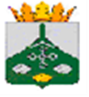 СОВЕТ МУНИЦИПАЛЬНОГО РАЙОНАНЕРЧИНСКО-ЗАВОДСКОГО РАЙОНАРЕШЕНИЕ        «29»  июля 2022 года	  		      			                    № 74Об утверждении изменений генерального плана и  правила землепользования и застройки сельского поселения «Больше-Зерентуйское» муниципального района «Нерчинско-Заводский район»В соответствии с Градостроительным кодексом Российской Федерации, Федеральным законом от 06 октября 2003 года № 131-ФЗ «Об общих принципах организации местного самоуправления в Российской Федерации», на основании протокола общественных обсуждений изменений в генеральный план и правила землепользования и застройки сельского поселения «Больше-Зерентуйское» муниципального района «Нерчинско-Заводский район» от 12 июля 2022 года №3, Совет Нерчинско-Заводского района  решил:1.Утвердить изменения в генеральный план сельского поселения «Больше-Зерентуйское» муниципального района «Нерчинско-Заводский район», утвержденные решением Совета сельского поселения «Больше-Зерентуйское» муниципального района «Нерчинско-Заводский район» от 27 февраля 2013 года №37 «Об утверждении генерального плана сельского поселения «Больше-Зерентуйское» муниципального района «Нерчинско-Заводский район», согласно приложению.2.Утвердить изменения в правила землепользования и застройки сельского поселения «Больше-Зерентуйское» муниципального района «Нерчинско-Заводский район», утвержденные решением Совета сельского поселения «Больше-Зерентуйское» муниципального района «Нерчинско-Заводский район» от 28 октября 2013 года №44 «Об утверждении правил землепользования и застройки сельского поселения «Больше-Зерентуйское» муниципального района «Нерчинско-Заводский район», согласно приложению.3.Опубликовать настоящее решение на официальном сайте муниципального образования в информационно-телекоммуникационной сети «Интернет» по адресу: https://nerzavod.75.ru Приложениек решению Совета муниципального района	 	«Нерчинско-Заводский район»                                                                                   от  «29»июля 2022 года № 74Измененияв генеральный план сельского поселения «Больше-Зерентуйское» муниципального района «Нерчинско-Заводский район», утвержденные решением Совета сельского поселения «Больше-Зерентуйское» муниципального района «Нерчинско-Заводский район» от 27 февраля  2013 года № 37 «Об утверждении генерального плана сельского поселения «Больше-Зерентуйское» муниципального района «Нерчинско-Заводский район»в правила землепользования и застройки сельского поселения «Больше-Зерентуйское» муниципального района «Нерчинско-Заводский район», утвержденные решением Совета сельского поселения «Больше-Зерентуйское» муниципального района «Нерчинско-Заводский район» от 28 октября 2013 года № 44 «Об утверждении правил землепользования и застройки сельского поселения «Больше-Зерентуйское» муниципального района «Нерчинско-Заводский район»	1.Планируемое отображения лицензионной площади ООО «ГРЭ-324» в с/п                    «Больше-Зерентуйское ». Нанесение на карты зоны земель промышленности.Председатель Совета   Муниципального района «Нерчинско-Заводский район»_________________ И.В. ЕрохинаГлава муниципального района«Нерчинско-Заводского района» _____________ Е.А. Первухин    